CRY OUT WITH JOY!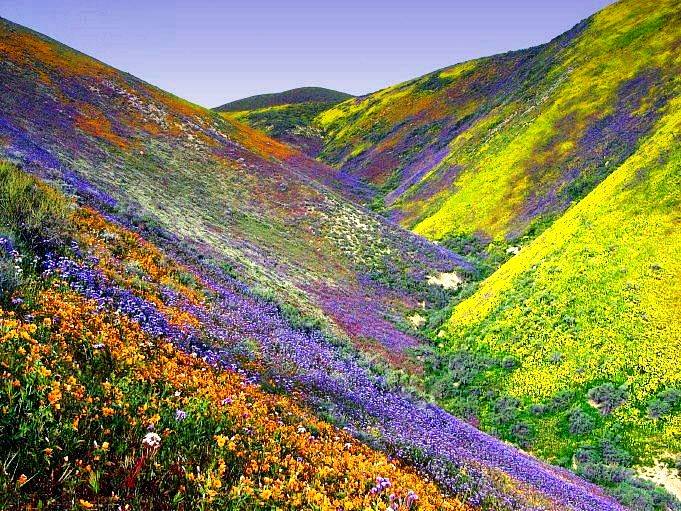  https://www.youtube.com/watch?v=h60QP2rbzdk